Gymnázium M. R. Štefánika, Slnečná 2, Šamorín Test zo slovenského jazyka a literatúry pre štvorročné gymnáziumI. ČASŤ – GRAMATICKÁPravopisné cvičenie – doplňte do textu i/í, y/ý a chýbajúce veľké/malé písmená:Dohodli sme sa, že príchod jar__ priv__tame siedm__mi podujatiami. Plán sme začali plniť v__stupom na Vihorlat a návštevou hradu __rásna __ôrka. Zašli sme aj do blízkeho lesa. V povetrí sa m__hol roj včiel. I mot__le predvádzali svoj pôvabný pohyb a m__ sme obdivovali zmes__ farieb na ich krídlach. Za strm__m briežkom sme zbadali zm__ju, ktorá si s__piac bránila svoje ter__tórium. S batohmi na pleci sme prešli aj viacer__mi __lovenskými dedinami. V niektorých nás vítal aj ps__ brechot a hus__ gagot. Darmo, hus__ a zúrivé ps__ sú súčasťou života na dedine. Očaren__ nezabudnuteľn__mi zážitkami sme sa vrátili domov.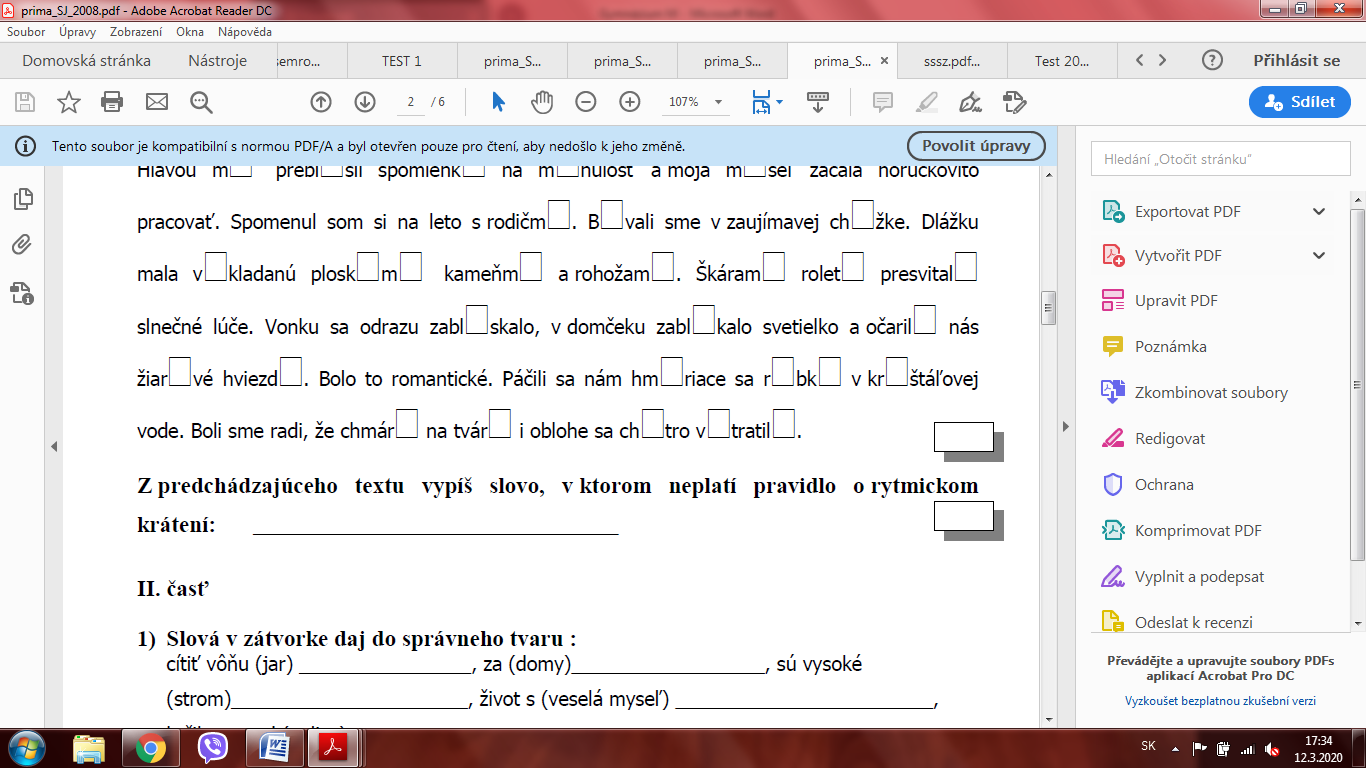 
UKÁŽKA – pozorne si ju prečítajte!Vlastníctvo nerastných surovín stalo dôležitým zdrojom bohatstva. V stredoveku bol bohatý ten, kto mal dostatok zlata a striebra. V období priemyselnej revolúcie to bolo uhlie a železná ruda. V minulom storočí sa takýmto pokladom stala ropa, inak nazývaná aj čierne zlato. Dnes odborníci považujú za vzácnu surovinu obyčajnú vodu. Takmer tretina planéty nemá dostatočné zásoby pitnej vody. Jej nedostatok núti veľa ľudí opustiť svoje domovy. Slovensko, našťastie, také problémy zatiaľ nemá. Zásoby kvalitnej vody sú naším rodinným striebrom. Na poľnohospodárstvo pripadá zhruba 70% svetovej spotreby vody, pričom priemyselné odvetvia využívajú len 22%. Najviac vody spotrebujú vyspelé európske a severoamerické štáty. Viac ako 1,5 miliardy ľudí nemá žiadny prístup k čistej vode. V niektorých štátoch Afriky a Ázie musí človek prejsť až 3,7 kilometra, kým sa dostane k najbližším zásobám pitnej vody. 90% odpadových vôd je v rozvojových krajinách vypúšťaných do riek a potokov, preto sa znižuje jej kvalita. Svetový deň vody sa od roku 1993 oslavuje vždy 22. marca. OSN navrhla tento dátum v roku 1992 na konferencii o dopadoch globálneho otepľovania.	ÚLOHY K UKÁŽKE: Ktorá surovina bola považovaná za zdroj bohatstva v 20. storočí?zlato		uhlieropapitná voda Z textu vyplýva: Slováci sa obávajú nedostatku vody. Slováci majú dostatok pitnej vody. Len tretina planéty má dosť pitnej vody.Najviac vody spotrebujú niektoré štáty Afriky a Ázie. Ktoré tvrdenie neplatí pre text?Nedostatok vody je jednou z príčin migrácie.Najviac vody spotrebujú poľnohospodári. Viac ako 3,7 miliardy ľudí nemá prístup k čistej vode. Vodné toky rozvojových krajinách sú znečisťované odpadom. Odkedy sa vo svete oslavuje Svetový deň vody?1992199320022014Vypíšte z ukážky frazeologizmus, ktorého význam je „naše vzácne bohatstvo“:.................................................................................................................
V ktorej z možností nie sú všetky slovné spojenia združené pomenovania? železná ruda, pitná vodanerastné suroviny, priemyselná revolúcia zemný plyn, životné prostredie kvalitná voda, čierne uhlie Akým spôsobom vznikli tieto slová?poľnohospodárstvo: .............................................................bohatstvo: .............................................................................Napíšte číslovku v spojení „22. marec“ slovom:................................................................................................................Určte slovné druhy vo zvýraznených slovách: Pomaly prešiel okolo. ......................................................Na Zemi žije okolo sedem miliárd ľudí. ......................................................Prešiel sa okolo parku. ......................................................Priateľsky sa mu prihovoril.  ......................................................Na tvári mal priateľský úsmev. ......................................................Podčiarknite správnu predložkovú väzbu: Je za/o tri minúty sedem.Čo si želáte k pitiu/na pitie?Prídem po/pre pomôcky.Určte vetné členy vo vete: Túžba zvíťaziť mu dodávala silu.Túžba – zvíťaziť – mu – dodávala – silu – Označte nepravdivé tvrdenie: Cítim sa dobre. –  holá vetaDnešné deti málo športujú. –  veta s rozvitým podmetomPíšu pekne. – veta s nevyjadreným podmetomŽiaci a žiaci nastúpili pred školou. – veta s viacnásobným podmetomII. ČASŤ – LITERÁRNAUKÁŽKA – Július Lenko: DcérkeToľko lásky a nehy v očiach máš, 				...že každou vecou bývaš očarená.				Život neplynie ako sladký sen, A keď mi hráš, keď hudbou Beethovena	má víry, blesky ako Beethoven.. celý náš byt až po strop napĺňaš,keď v notách, zvučných ako hrkálky, i tvoje malé detské srdce bije,ja spoza záclon každej melódiena tvoju cestu hľadím do diaľky.  		ÚLOHY K UKÁŽKE: Aký rým použil autor v tejto básni?..................................................................................Ktoré tvrdenie nevyplýva z textu ukážky?Spisovateľova dcéra miluje hudbu.Dcérka sa teší z každej maličkosti.Otec počúva hru dcéry a pozerá sa von spoza záclon.Celým bytom znie hudba. Pomenujte podčiarknuté! umelecké prostriedky v ukážke. Odpovede zapíšte v  poradí, v ktorom za sebou jednotlivé prostriedky nasledujú v ukážke..................................................................................................................................................................... ..................................................................................Zaraďte ukážku:k literárnemu druhu – ..............................................k literárnej forme – ..............................................Ukážka patrí k ..............................................  jazykovému štýlu. Ako sa nazýva časť básne, ktorá je v ukážke zvýraznená tučným písmom? stopastrofaveršrefrénOznačte krížikom správnu odpoveď:Ako sa volajú väčšie celky divadelnej hry? výstupyvstupydejstváobrazyDoplňte správny pojem: Lyrická básnická forma skladajúca sa zo 14 veršov sa volá ................................... .Prvé slávnostné uvedenie divadelnej hry sa nazýva ...................................... .Združený rým má schému ................................... .Opakovanie rovnakých slov na začiatku za sebou idúcich veršov sa volá .................................... . V ktorej z možností sú LEN epické žánre?román, sonet, bájrozprávka, óda, legendabájka, pozvánka, epospoviedka, balada, povesť Doplňte správne literárne pojmy: ..................................... je dramatický žáner, ktorého podstatou je komickosť s cieľom vyvolať smiech u diváka. ..................................... literatúra je založená na zločine a pátraní po neznámom páchateľovi. Zvukovú zhodu na konci veršov nazývame ......................................  ..................................... román je typ románu určený dospievajúcim dievčatám. ÁNONIEStrofa je jeden riadok básne.Inscenácia je premena literárneho diela na divadelnú alebo televíznu hru.Epická báseň má znaky prozaického rozprávania.Obkročný rým má schému abab.Základom dramatického diela je dialóg (monológ).Literárne druhy delíme na lyriku, prózu a drámu.